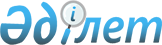 О внесении изменений в решение ХVІІІ сессии Улытауского районного маслихата от 25 декабря 2013 года за № 140 "О бюджете района на 2014-2016 годы"Решение XХ сессии Улытауского районного маслихата Карагандинской области от 22 апреля 2014 года № 167. Зарегистрировано Департаментом юстиции Карагандинской области 25 апреля 2014 года № 2620      Примечание РЦПИ:

      В тексте документа сохранена пунктуация и орфография оригинала.

      В соответствии с Бюджетным кодексом Республики Казахстан от 4 декабря 2008 года, Законом Республики Казахстан от 23 января 2001 года "О местном государственном управлении и самоуправлении в Республике Казахстан", районный маслихат РЕШИЛ:



      1. Внести в решение ХVІІІ сессии Улытауского районного маслихата от 25 декабря 2013 года за № 140 "О бюджете района на 2014-2016 годы" (зарегистрировано в Реестре государственной регистрации нормативных правовых актов за № 2507 и опубликовано в газете "Ұлытау өңірі" от 26 января 2014 года в № 5-6 (5926)), следующие изменения:



      1) в пункте 1:

      в подпункте 1):

      цифры "3383114" заменить цифрами "3475656";

      цифры "2873623" заменить цифрами "2903081";

      цифры "448211" заменить цифрами "511295";

      в подпункте 2):

      цифры "3383114" заменить цифрами "4018144";

      в подпункте 3):

      цифры "38882" заменить цифрами "39401";

      цифры "5259" заменить цифрами "4740";

      в подпункте 5):

      цифры "38882" заменить цифрами "581889";

      в подпункте 6):

      цифры "38882" заменить цифрами "581889";

      цифры "5259" заменить цифрами "4740";

      цифру "0" заменить цифрами "542488";



      2) в пункте 2:

      в подпункте 1):

      цифры "50" заменить цифрой "0";

      в подпункте 2):

      цифры "70" заменить цифрой "0";



      3) приложения 1, 4, 6 к указанному решению изложить в новой редакции согласно приложениями 1, 2, 3 к настоящему решению.



      2. Настоящее решение вводится в действие с 1 января 2014 года.      Председатель сессии                        Н. Актаев      Секретарь Улытауского

      районного маслихата                        Т. Сейтжанов

Приложение № 1

к решению ХХ сессии

Улытауского районного маслихата

от 22 апреля 2014 года № 167Приложение 1

к решению XVIII сессии

Улытауского районного маслихата

от 25 декабря 2013 года № 140 

Бюджет района на 2014 год

Приложение № 2

к решению ХХ сессии

Улытауского районного маслихата

от 22 апреля 2014 года № 167Приложение 4

к решению XVIII сессии

Улытауского районного маслихата

от 25 декабря 2013 года № 140 

Целевые трансферты и бюджетные кредиты

в составе бюджета района на 2014 год

Приложение № 3

к решению ХХ сессии

Улытауского районного маслихата

от 22 апреля 2014 года № 167Приложение 6

к решению XVIII сессии

Улытауского районного маслихата

от 25 декабря 2013 года № 140 

Затраты бюджета района на 2014 год по реализации бюджетных

программ через аппарат акима поселка, сельского округа      продолжение таблицы      продолжение таблицы      продолжение таблицы
					© 2012. РГП на ПХВ «Институт законодательства и правовой информации Республики Казахстан» Министерства юстиции Республики Казахстан
				КатегорияКатегорияКатегорияКатегорияСумма (тысяч тенге)КлассКлассКлассСумма (тысяч тенге)ПодклассПодклассСумма (тысяч тенге)НаименованиеСумма (тысяч тенге)12345І. ДОХОДЫ34756561Налоговые поступления290308101Подоходный налог43002Индивидуальный подоходный налог430003Социальный налог01Социальный налог004Налоги на собственность28730991Налоги на имущество28547713Земельный налог30774Hалог на транспортные средства121415Единый земельный налог311005Внутренние налоги на товары, работы и услуги244062Акцизы533Поступления за использование природных и других ресурсов230004Сборы за ведение предпринимательской и профессиональной деятельности135308Обязательные платежи, взимаемые за совершение юридически значимых действий и (или) выдачу документов уполномоченными на то государственными органами или должностными лицами12761Государственная пошлина12762Неналоговые поступления6100001Доходы от государственной собственности3845Доходы от аренды имущества, находящегося в государственной собственности38402Поступления от реализации товаров (работ, услуг) государственными учреждениями, финансируемыми из государственного бюджета01Поступления от реализации товаров (работ, услуг) государственными учреждениями, финансируемыми из государственного бюджета004Штрафы, пени, санкции, взыскания, налагаемые государственными учреждениями, финансируемыми из государственного бюджета, а также содержащимися и финансируемыми из бюджета (сметы расходов) Национального Банка Республики Казахстан101Штрафы, пени, санкции, взыскания, налагаемые государственными учреждениями, финансируемыми из государственного бюджета, а также содержащимися и финансируемыми из бюджета (сметы расходов) Национального Банка Республики Казахстан, за исключением поступлений от организаций нефтяного сектора1006Прочие неналоговые поступления606061Прочие неналоговые поступления606063Поступления от продажи основного капитала28001Продажа государственного имущества, закрепленного за государственными учреждениями01Продажа государственного имущества, закрепленного за государственными учреждениями03Продажа земли и нематериальных активов2801Продажа земли2622Продажа нематериальных активов184Поступления трансфертов51129502Трансферты из вышестоящих органов государственного управления5112952Трансферты из областного бюджета511295Функциональная группаФункциональная группаФункциональная группаФункциональная группаФункциональная группаСумма (тысяч тенге)Функциональная подгруппаФункциональная подгруппаФункциональная подгруппаФункциональная подгруппаСумма (тысяч тенге)Администратор бюджетных программАдминистратор бюджетных программАдминистратор бюджетных программСумма (тысяч тенге)ПрограммаПрограммаСумма (тысяч тенге)НаименованиеСумма (тысяч тенге)123456II. ЗАТРАТЫ401814401Государственные услуги общего характера3906401Представительные, исполнительные и другие органы, выполняющие общие функции государственного управления356324112Аппарат маслихата района (города областного значения)15168001Услуги по обеспечению деятельности маслихата района (города областного значения)13718003Капитальные расходы государственного органа1450122Аппарат акима района (города областного значения)65499001Услуги по обеспечению деятельности акима района (города областного значения)65094002Создание информационных систем003Капитальные расходы государственного органа405123Аппарат акима района в городе, города районного значения, поселка, села, сельского округа275657001Услуги по обеспечению деятельности акима района в городе, города районного значения, поселка, села, сельского округа220702022Капитальные расходы государственного органа48915024Создание информационных систем60402Финансовая деятельность459Отдел экономики и финансов района (города областного значения)003Проведение оценки имущества в целях налогообложения011Учет, хранение, оценка и реализация имущества, поступившего в коммунальную собственность9Прочие государственные услуги общего характера34316459Отдел экономики и финансов района (города областного значения)29184001Услуги по реализации государственной политики в области формирования и развития экономической политики, государственного планирования, исполнения бюджета и управления коммунальной собственностью района (города областного значения) 28734002Создание информационных систем015Капитальные расходы государственного органа450467Отдел строительства района (города областного значения)5132040Развитие объектов государственных органов513202Оборона161791Военные нужды6179122Аппарат акима района (города областного значения)6179005Мероприятия в рамках исполнения всеобщей воинской обязанности61792Организация работы по чрезвычайным ситуациям10000122Аппарат акима района (города областного значения)10000006Предупреждение и ликвидация чрезвычайных ситуаций масштаба района (города областного значения)1000003Общественный порядок, безопасность, правовая, судебная, уголовно-исполнительная деятельность7009Прочие услуги в области общественного порядка и безопасности700458Отдел жилищно-коммунального хозяйства, пассажирского транспорта и автомобильных дорог района (города областного значения)700021Обеспечение безопасности дорожного движения в населенных пунктах70004Образование14884431Дошкольное воспитание и обучение188356471Отдел образования, физической культуры и спорта района (города областного значения)188356003Обеспечение деятельности организаций дошкольного воспитания и обучения46575040Реализация государственного образовательного заказа в дошкольных организациях образования1417812Начальное, основное среднее и общее среднее образование1099509471Отдел образования, физической культуры и спорта района (города областного значения)1099509004Общеобразовательное обучение1059972005Дополнительное образование для детей и юношества395379Прочие услуги в области образования200578467Отдел строительства района (города областного значения)123000037Строительство и реконструкция объектов образования123000471Отдел образования, физической культуры и спорта района (города областного значения)77578009Приобретение и доставка учебников, учебно-методических комплексов для государственных учреждений образования района (города областного значения)10323020Ежемесячная выплата денежных средств опекунам (попечителям) на содержание ребенка-сироты (детей-сирот), и ребенка (детей), оставшегося без попечения родителей 4387067Капитальные расходы подведомственных государственных учреждений и организаций62868068Обеспечение повышения компьютерной грамотности населения05Здравоохранение02Охрана здоровья населения0471Отдел образования, физической культуры и спорта района (города областного значения)0024Реализация мероприятий в рамках Государственной программы "Саламатты Қазақстан" на 2011-2015 годы 06Социальная помощь и социальное обеспечение1090482Социальная помощь84780451Отдел занятости и социальных программ района (города областного значения)84780002Программа занятости19763004Оказание социальной помощи на приобретение топлива специалистам здравоохранения, образования, социального обеспечения, культуры, спорта и ветеринарии в сельской местности в соответствии с законодательством Республики Казахстан7000005Государственная адресная социальная помощь2112006Оказание жилищной помощи2263007Социальная помощь отдельным категориям нуждающихся граждан по решениям местных представительных органов15350010Материальное обеспечение детей-инвалидов, воспитывающихся и обучающихся на дому741014Оказание социальной помощи нуждающимся гражданам на дому22050016Государственные пособия на детей до 18 лет9167017Обеспечение нуждающихся инвалидов обязательными гигиеническими средствами и предоставление услуг специалистами жестового языка, индивидуальными помощниками в соответствии с индивидуальной программой реабилитации инвалида6334023Обеспечение деятельности центров занятости населения9Прочие услуги в области социальной помощи и социального обеспечения24268451Отдел занятости и социальных программ района (города областного значения)24268001Услуги по реализации государственной политики на местном уровне в области обеспечения занятости и реализации социальных программ для населения23408011Оплата услуг по зачислению, выплате и доставке пособий и других социальных выплат780012Создание информационных систем021Капитальные расходы государственного органа80067Капитальные расходы подведомственных государственных учреждений и организаций07Жилищно-коммунальное хозяйство7837011Жилищное хозяйство159689123Аппарат акима района в городе, города районного значения, поселка, села, сельского округа007Организация сохранения государственного жилищного фонда города районного значения, поселка, села, сельского округа458Отдел жилищно-коммунального хозяйства, пассажирского транспорта и автомобильных дорог района (города областного значения)16302041Ремонт и благоустройство объектов в рамках развития городов и сельских населенных пунктов по Дорожной карте занятости 202016302467Отдел строительства района (города областного значения)139439003Проектирование, строительство и (или) приобретение жилья коммунального жилищного фонда123000004Проектирование, развитие, обустройство и (или) приобретение инженерно-коммуникационной инфраструктуры16061072Строительство и (или) приобретение служебного жилища и развитие (или) приобретение инженерно-коммуникационной инфраструктуры в рамках Дорожной карты занятости 2020074Развитие и/или сооружение недостающих объектов инженерно-коммуникационной инфраструктуры в рамках второго направления Дорожной карты занятости 2020378471Отдел образования, физической культуры и спорта района (города областного значения)3948026Ремонт объектов в рамках развития городов и сельских населенных пунктов по Дорожной карте занятости 20203948479Отдел жилищной инспекции района (города областного значения)001Услуги по реализации государственной политики на местном уровне в области жилищного фонда005Капитальные расходы государственного органа2Коммунальное хозяйство397542123Аппарат акима района в городе, города районного значения, поселка, села, сельского округа28019014Организация водоснабжения населенных пунктов28019458Отдел жилищно-коммунального хозяйства, пассажирского транспорта и автомобильных дорог района (города областного значения)026Организация эксплуатации тепловых сетей, находящихся в коммунальной собственности районов (городов областного значения)467Отдел строительства района (города областного значения)369523005Развитие коммунального хозяйства006Развитие системы водоснабжения и водоотведения3695233Благоустройство населенных пунктов226470123Аппарат акима района в городе, города районного значения, поселка, села, сельского округа226470008Освещение улиц населенных пунктов44054009Обеспечение санитарии населенных пунктов7380011Благоустройство и озеленение населенных пунктов175036458Отдел жилищно-коммунального хозяйства, пассажирского транспорта и автомобильных дорог района (города областного значения)015Освещение улиц в населенных пунктах018Благоустройство и озеленение населенных пунктов08Культура, спорт, туризм и информационное пространство3999291Деятельность в области культуры276508455Отдел культуры и развития языков района (города областного значения)276508003Поддержка культурно-досуговой работы2765082Спорт17414467Отдел строительства района (города областного значения)3300008Развития объектов спорта 3300471Отдел образования, физической культуры и спорта района (города областного значения)14114013Развитие массового спорта и национальных видов спорта014Проведение спортивных соревнований на районном (города областного значения) уровне9099015Подготовка и участие членов сборных команд района (города областного значения) по различным видам спорта на областных спортивных соревнованиях50153Информационное пространство47996455Отдел культуры и развития языков района (города областного значения)22683006Функционирование районных (городских) библиотек22683007Развитие государственного языка и других языков народа Казахстана456Отдел внутренней политики района (города областного значения)25313002Услуги по проведению государственной информационной политики через газеты и журналы22313005Услуги по проведению государственной информационной политики через телерадиовещание30009Прочие услуги по организации культуры, спорта, туризма и информационного пространства58011455Отдел культуры и развития языков района (города областного значения)39010001Услуги по реализации государственной политики на местном уровне в области развития языков и культуры6101002Создание информационных систем010Капитальные расходы государственного органа032Капитальные расходы подведомственных государственных учреждений и организаций32909456Отдел внутренней политики района (города областного значения)19001001Услуги по реализации государственной политики на местном уровне в области информации, укрепления государственности и формирования социального оптимизма граждан11134003Реализация мероприятий в сфере молодежной политики7574004Создание информационных систем46006Капитальные расходы государственного органа24710Сельское, водное, лесное, рыбное хозяйство, особо охраняемые природные территории, охрана окружающей среды и животного мира, земельные отношения1418951Сельское хозяйство36915459Отдел экономики и финансов района (города областного значения)8111099Реализация мер по оказанию социальной поддержки специалистов8111474Отдел сельского хозяйства и ветеринарии района (города областного значения)28804001Услуги по реализации государственной политики на местном уровне в сфере сельского хозяйства и ветеринарии 14256002Создание информационных систем380003Капитальные расходы государственного органа005Обеспечение функционирования скотомогильников (биотермических ям)2045007Организация отлова и уничтожения бродячих собак и кошек1000008Возмещение владельцам стоимости изымаемых и уничтожаемых больных животных, продуктов и сырья животного происхождения8823011Проведение ветеринарных мероприятий по энзоотическим болезням животных012Проведение мероприятий по идентификации сельскохозяйственных животных 23006Земельные отношения15257463Отдел земельных отношений района (города областного значения)15257001Услуги по реализации государственной политики в области регулирования земельных отношений на территории района (города областного значения)11465004Организация работ по зонированию земель3732005Создание информационных систем60006Землеустройство, проводимое при установлении границ районов,городов областного значения, районного значения, сельских округов, поселков, сел007Капитальные расходы государственного органа9Прочие услуги в области сельского, водного, лесного, рыбного хозяйства, охраны окружающей среды и земельных отношений89723474Отдел сельского хозяйства и ветеринарии района (города областного значения)89723013Проведение противоэпизоотических мероприятий8972311Промышленность, архитектурная, градостроительная и строительная деятельность230892Архитектурная, градостроительная и строительная деятельность23089467Отдел строительства района (города областного значения)15856001Услуги по реализации государственной политики на местном уровне в области строительства15336014Создание информационных систем520017Капитальные расходы государственного органа468Отдел архитектуры и градостроительства района (города областного значения)7233001Услуги по реализации государственной политики в области архитектуры и градостроительства на местном уровне7233004Капитальные расходы государственного органа12Транспорт и коммуникации2306791Автомобильный транспорт230679123Аппарат акима района в городе, города районного значения, поселка, села, сельского округа214079013Обеспечение функционирования автомобильных дорог в городах районного значения, поселках, селах, сельских округах214079458Отдел жилищно-коммунального хозяйства, пассажирского транспорта и автомобильных дорог района (города областного значения)16600023Обеспечение функционирования автомобильных дорог1660013Прочие961409Прочие96140458Отдел жилищно-коммунального хозяйства, пассажирского транспорта и автомобильных дорог района (города областного значения)25406001Услуги по реализации государственной политики на местном уровне в области жилищно-коммунального хозяйства, пассажирского транспорта и автомобильных дорог12412013Капитальные расходы государственного органа040Реализация мер по содействию экономическому развитию регионов в рамках Программы "Развитие регионов"12994459Отдел экономики и финансов района (города областного значения)50598008Разработка технико-экономического обоснования местных бюджетных инвестиционных проектов и концессионных проектов и проведение его экспертизы1900012Резерв местного исполнительного органа района (города областного значения) 48698471Отдел образования, физической культуры и спорта района (города областного значения)10091001Услуги по обеспечению деятельности отдела образования, физической культуры и спорта10091002Создание информационных систем018Капитальные расходы государственного органа494Отдел предпринимательства и промышленности района (города областного значения)10045001Услуги по реализации государственной политики на местном уровне в области развития предпринимательства и промышленности 10045002Создание информационных систем003Капитальные расходы государственного органа14Обслуживание долга1Обслуживание долга459Отдел экономики и финансов района (города областного значения)021Обслуживание долга местных исполнительных органов по выплате вознаграждений и иных платежей по займам из областного бюджета 15Трансферты3377011Трансферты337701459Отдел экономики и финансов района (города областного значения)337701006Возврат неиспользованных (недоиспользованных) целевых трансфертов3551007Бюджетные изъятия334150III. Чистое бюджетное кредитование39401Бюджетные кредиты4414110Сельское, водное, лесное, рыбное хозяйство, особо охраняемые природные территории, охрана окружающей среды и животного мира, земельные отношения441411Сельское хозяйство44141459Отдел экономики и финансов района (города областного значения)44141018Бюджетные кредиты для реализации мер социальной поддержки специалистов 44141КатегорияКатегорияКатегорияКатегорияСумма (тысяч тенге)КлассКлассКлассСумма (тысяч тенге)ПодклассПодклассСумма (тысяч тенге)НаименованиеСумма (тысяч тенге)12345погашение бюджетных кредитов47405Погашение бюджетных кредитов474001Погашение бюджетных кредитов47401Погашение бюджетных кредитов, выданных из государственного бюджета4740Функциональная группаФункциональная группаФункциональная группаФункциональная группаФункциональная группаСумма (тысяч тенге)Функциональная подгруппаФункциональная подгруппаФункциональная подгруппаФункциональная подгруппаСумма (тысяч тенге)Администратор бюджетных программАдминистратор бюджетных программАдминистратор бюджетных программСумма (тысяч тенге)ПрограммаПрограммаСумма (тысяч тенге)НаименованиеСумма (тысяч тенге)123456IV. Сальдо по операциям с финансовыми активамиФункциональная группаФункциональная группаФункциональная группаФункциональная группаФункциональная группаСумма (тысяч тенге)Функциональная подгруппаФункциональная подгруппаФункциональная подгруппаФункциональная подгруппаСумма (тысяч тенге)Администратор бюджетных программАдминистратор бюджетных программАдминистратор бюджетных программСумма (тысяч тенге)ПрограммаПрограммаСумма (тысяч тенге)НаименованиеСумма (тысяч тенге)123456Приобретение финансовых активов13Прочие9Прочие459Отдел экономики и финансов района (города областного значения)014Формирование или увеличение уставного капитала юридических лиц474Отдел сельского хозяйства и ветеринарии района (города областного значения)065Формирование или увеличение уставного капитала юридических лицКатегорияКатегорияКатегорияКатегорияСумма (тысяч тенге)КлассКлассКлассСумма (тысяч тенге)ПодклассПодклассСумма (тысяч тенге)НаименованиеСумма (тысяч тенге)12345Поступления от продажи финансовых активов государства0НаименованиеСумма (тыс. тенге)12V. Дефицит (профицит) бюджета-39401VI. Финансирование дефицита (использование профицита) бюджета39401КатегорияКатегорияКатегорияКатегорияСумма (тысяч тенге)КлассКлассКлассСумма (тысяч тенге)ПодклассПодклассСумма (тысяч тенге)Наименование Сумма (тысяч тенге)12345Поступление займов441417Поступления займов4414101Внутренние государственные займы441412Договоры займа44141Функциональная группаФункциональная группаФункциональная группаФункциональная группаФункциональная группаСумма (тысяч тенге)Функциональная подгруппаФункциональная подгруппаФункциональная подгруппаФункциональная подгруппаСумма (тысяч тенге)Администратор бюджетных программАдминистратор бюджетных программАдминистратор бюджетных программСумма (тысяч тенге)ПрограммаПрограммаСумма (тысяч тенге)НаименованиеСумма (тысяч тенге)123456Погашение займов474016Погашение займов47401Погашение займов4740459Отдел экономики и финансов района (города областного значения)4740005Погашение долга местного исполнительного органа перед вышестоящим бюджетом4740КатегорияКатегорияКатегорияКатегорияСумма (тысяч тенге)КлассКлассКлассСумма (тысяч тенге)ПодклассПодклассСумма (тысяч тенге)НаименованиеСумма (тысяч тенге)12345Используемые остатки бюджетных средств542488НаименованиеСумма, тысяч тенге12Всего555436Целевые текущие трансферты135754Целевые трансферты на развитие375541Бюджетные кредиты44141в том числе:Целевые текущие трансферты135754На реализацию государственного образовательного заказа в дошкольных организациях образования66654На повышение оплаты труда учителям прошедшим повышение квалификации по трехуровневой системе4191На оснащение учебным оборудованием кабинетов физики, химии, биологии в государственных учреждениях основного среднего и общего среднего образования4097На выплату государственной адресной социальной помощи917На выплату ежемесячной надбавки за особые условия труда к должностным окладам работников государственных учреждений, не являющихся государственными служащими, а также работников государственных предприятий51072На возмещение владельцам стоимости изымаемых и уничтожаемых больных животных, продуктов и сырья животного происхождения8823Целевые трансферты на развитие375541На реконструкцию водопроводных сетей села Алгабас (республиканского бюджета)101417(областного бюджета)25354На реконструкцию водовода Улытау-Саламат, село Улытау (республиканского бюджета) (областного бюджета)190967 47742На проектирование, развитие, обустройство и (или) приобретение инжинерно-коммуникоционной инфраструктуры10061Бюджетные кредиты44141Бюджетные кредиты местным исполнительным органам для реализации мер социальной поддержки специалистов44141ВсегоВсегоУлытауский сельский округЖездинский поселковый округКарсакпайский поселковый округВсего74422529759710330817800обеспечение деятельности аппарата акима поселков и сельских округов275657189243405715265организация водоснабжения населенных пунктов2801930007138освещение улиц населенных пунктов440542080240462385благоустройство и озеленение населенных пунктов17503610763027467150обеспечение санитарии населенных пунктов73805600обеспечение функционирования автомобильных дорог21407914724125000ВсегоАктаский поселковый округАмангелдинский сельский округКаракенгирский сельский округШенберский сельский округВсего43695274892208815622обеспечение деятельности аппарата акима поселков и сельских округов22977153751220113430организация водоснабжения населенных пунктов2250240010601417освещение улиц населенных пунктов5605001550607благоустройство и озеленение населенных пунктов1772892147277168обеспечение санитарии населенных пунктов180обеспечение функционирования автомобильных дорогВсегоАлгабаский сельский округЕгиндинский сельский округТерсакканский сельский округКосколский сельский округВсего43848115861292145664обеспечение деятельности аппарата акима поселков и сельских округов27873105291205135795организация водоснабжения населенных пунктов1001884освещение улиц населенных пунктов7986904006063благоустройство и озеленение населенных пунктов9673673701922обеспечение санитарии населенных пунктовобеспечение функционирования автомобильных дорог14210ВсегоЖангелдинский сельский округМибулакский сельский округБорсенгирский сельский округСарысуский сельский округВсего21061179384342220186обеспечение деятельности аппарата акима поселков и сельских округов14861146941385913766организация водоснабжения населенных пунктов1680222121692700освещение улиц населенных пунктов31807231250500благоустройство и озеленение населенных пунктов1402001016420обеспечение санитарии населенных пунктов1200100300обеспечение функционирования автомобильных дорог251282500